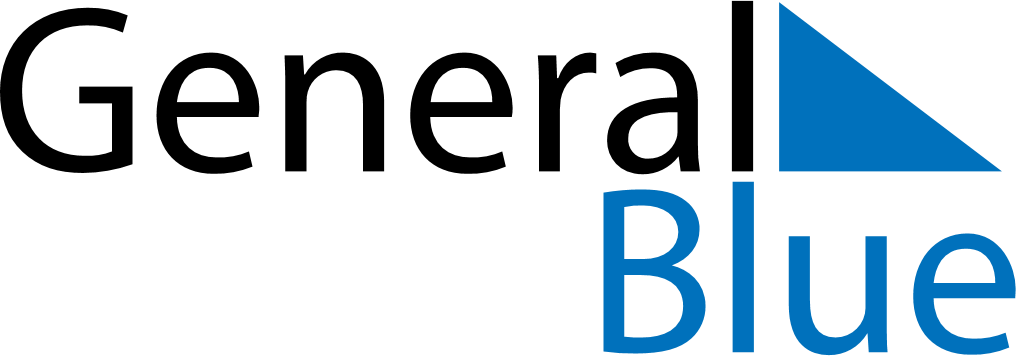 April 2023April 2023April 2023April 2023BruneiBruneiBruneiMondayTuesdayWednesdayThursdayFridaySaturdaySaturdaySunday11234567889Nuzul Al-QuranNuzul Al-Quran10111213141515161718192021222223End of Ramadan (Eid al-Fitr)2425262728292930